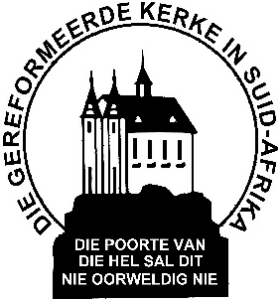 Losmaking van 'n vertrekkende Bedienaar van die Woord(Acta 1985:559)KENNISGEWINGDs. _____, sedert _____ bedienaar van die Woord in die Gereformeerde Kerk _____ het die kerkraad meegedeel dat hy die beroep na die Gereformeerde Kerk _____ wil aanvaar.Na oorweging het die kerkraad bevind dat daar genoegsame redes aangevoer is om die aanvaarding van die beroep te bewillig. Daarom het die kerkraad op sy vergadering van _____ besluit om ds. _____ van sy verbintenis met hierdie kerk los te maak. Hierdie losmaking sal geld vanaf die dag dat hy in die Gereformeerde Kerk _____ bevestig is.'n Ondertekende afskrif van hierdie besluit word aan ds. _____ oorhandig om vir hom in die kerkraadsvergadering van die Gereformeerde Kerk _____ saam met die deputate van die Klassis as wettige getuienis van sy losmaking te dien. Die kerkraad betuig hiermee ook sy dank aan hom vir die diens wat hy _____ jaar lank hier verrig het. Ons bid dat die Here hom ryklik sal seën in die kerk waar hy nou gaan dien.Namens die Kerkraad____________________________________________________________Namens Klassis ___________________________________________________________________________Onderteken te ................................ op ............................... 20............